REDWOODS COMMUNITY COLLEGE DISTRICT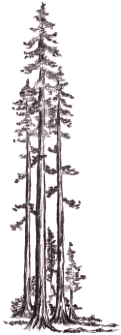 REGULAR MEETING OF THE ACADEMIC SENATECollege of the RedwoodsEureka: 7351 Tompkins Hill Road– Board Room – SS 202Crescent City: 883 W Washington Blvd, Rooms E-2 and E-3December 7, 2018 – 1:00 pmAGENDACall to OrderIntroductions and Public Comments: Members of the audience are invited to make comments regarding any subject appropriate to the Academic SenateApprove November 16, 2018 Academic Senate Minutes (Attachment)Action Items: Approve Faculty Development Committee Funding Recommendations: Hillary Reed (Attachment)Discussion5.1 	Senate Leadership Structure: Peter Blakemore (Attachment)5.2	Local Goal-Setting Process: Angelina Hill (Attachment)5.3	Faculty of the Year Process: Gary Sokolow ReportsCollege Update: Angelina Hill  Associated Students of College of the Redwoods (ASCR) Update: Joshua Mata ASCR RepresentativeFuture Agenda Items: Senators are encouraged to request to place an item on a future agendaAnnouncements and Open ForumAcademic Senate Website http://internal.redwoods.edu/Senate/ District Meeting Calendar/Website - http://internal.redwoods.edu/AdjournPublic Notice—NondiscriminationCollege of the Redwoods does not discriminate on the basis of ethnicity, religion, age, gender, sexual orientation, color or disability in any of its programs or activities. College of the Redwoods is committed to providing reasonable accommodations for persons with disabilities. Upon request this publication will be made available in alternate formats. Please contact Academic  Senate Support, 7351 Tompkins Hill Road, Eureka, CA 95501, (707) 476-4259: Office Hours, M – F  8:30 am – 5:00 pm (hours vary due to meeting schedules).